Basic Format - Microsoft WordOpen up a new Word document. Hit Ctrl A. In PAGE LAYOUT tab go to Page Setup click corner arrowChange Bottom to 0.7 then Apply to: Whole document. Click OK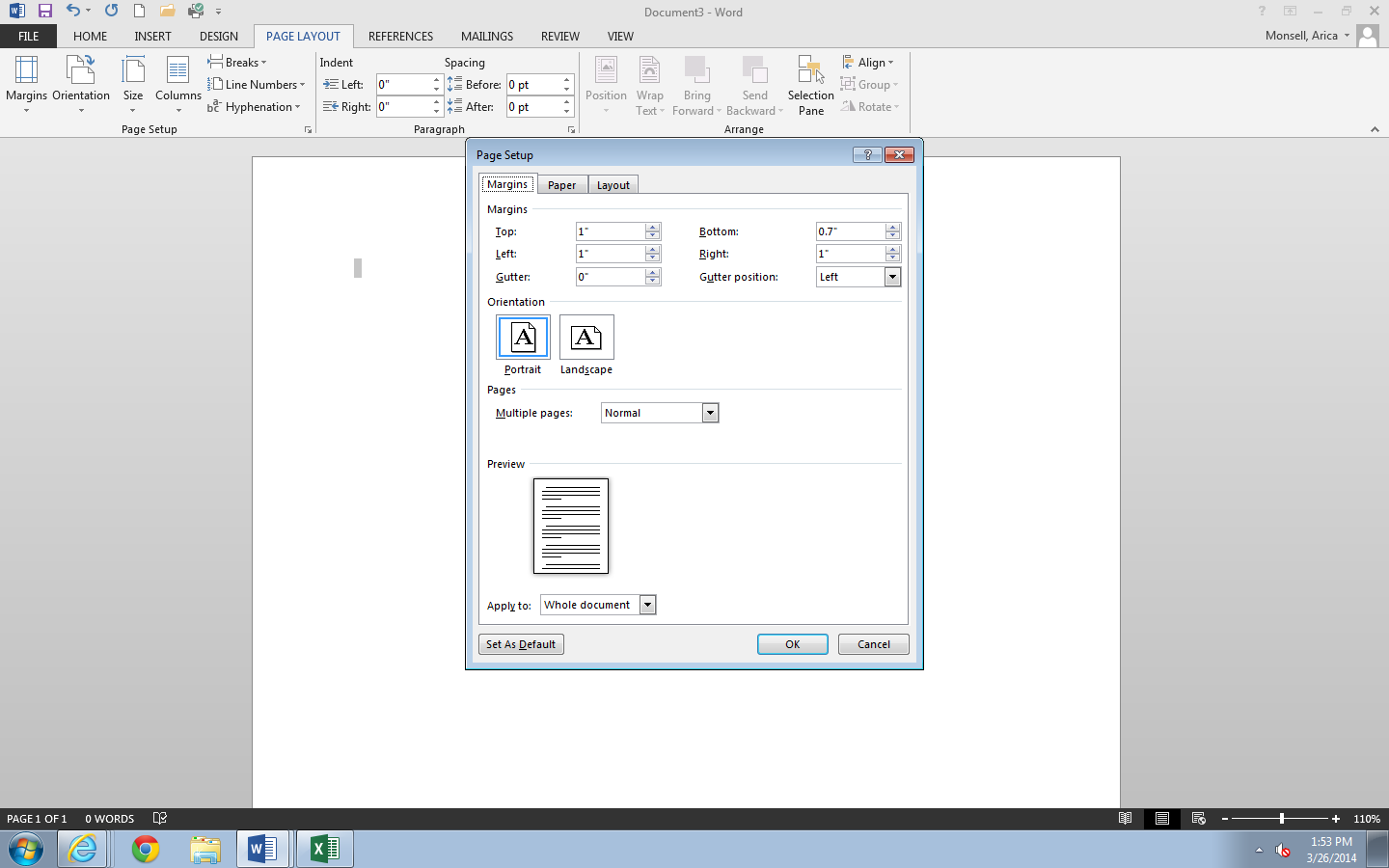 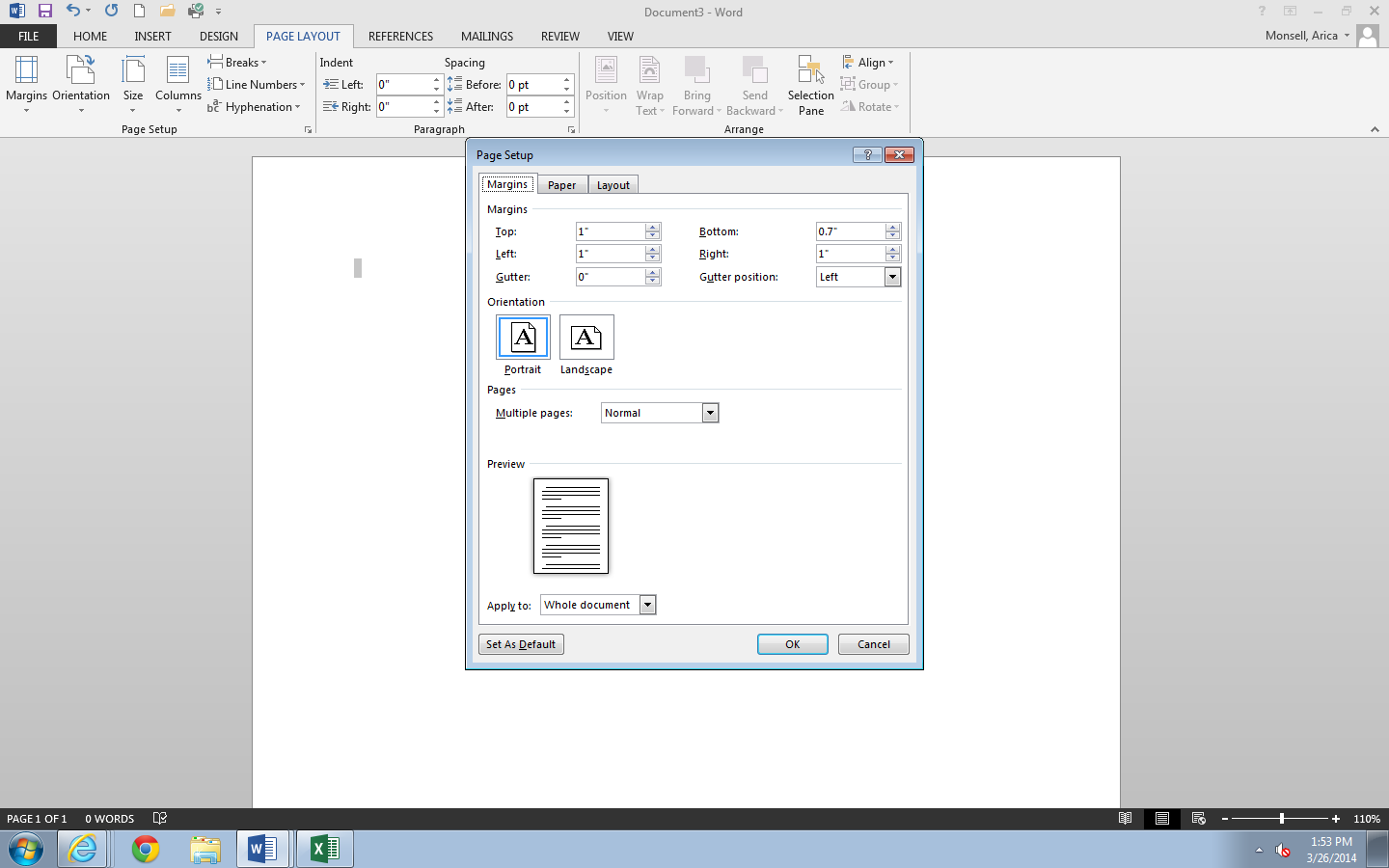 In the HOME tab click on Paragraph corner arrow.Change Line spacing to DoubleCheck “Don’t add space…”Click on Line and Page Breaks tab > Uncheck Widow/Orphan control > click OK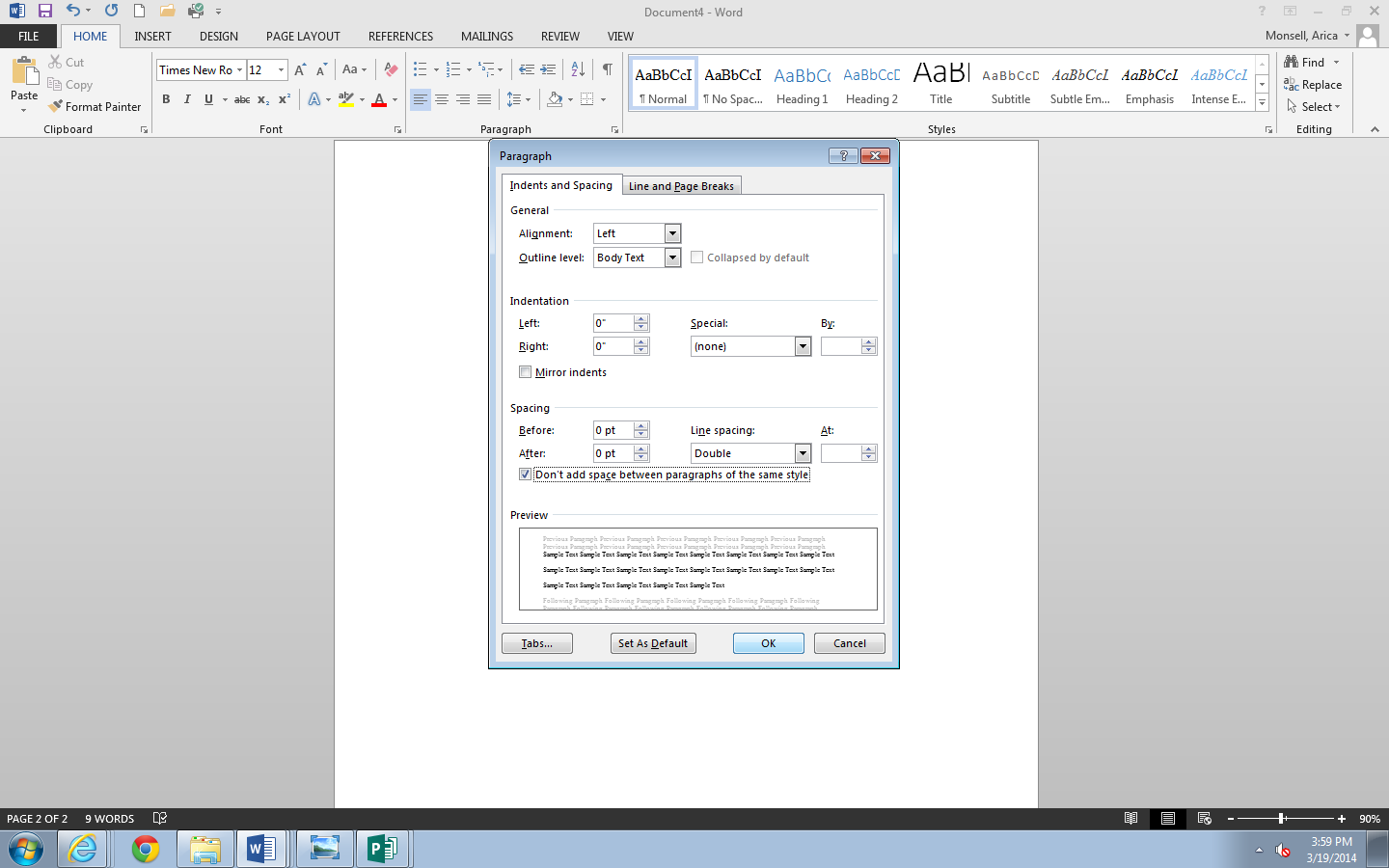 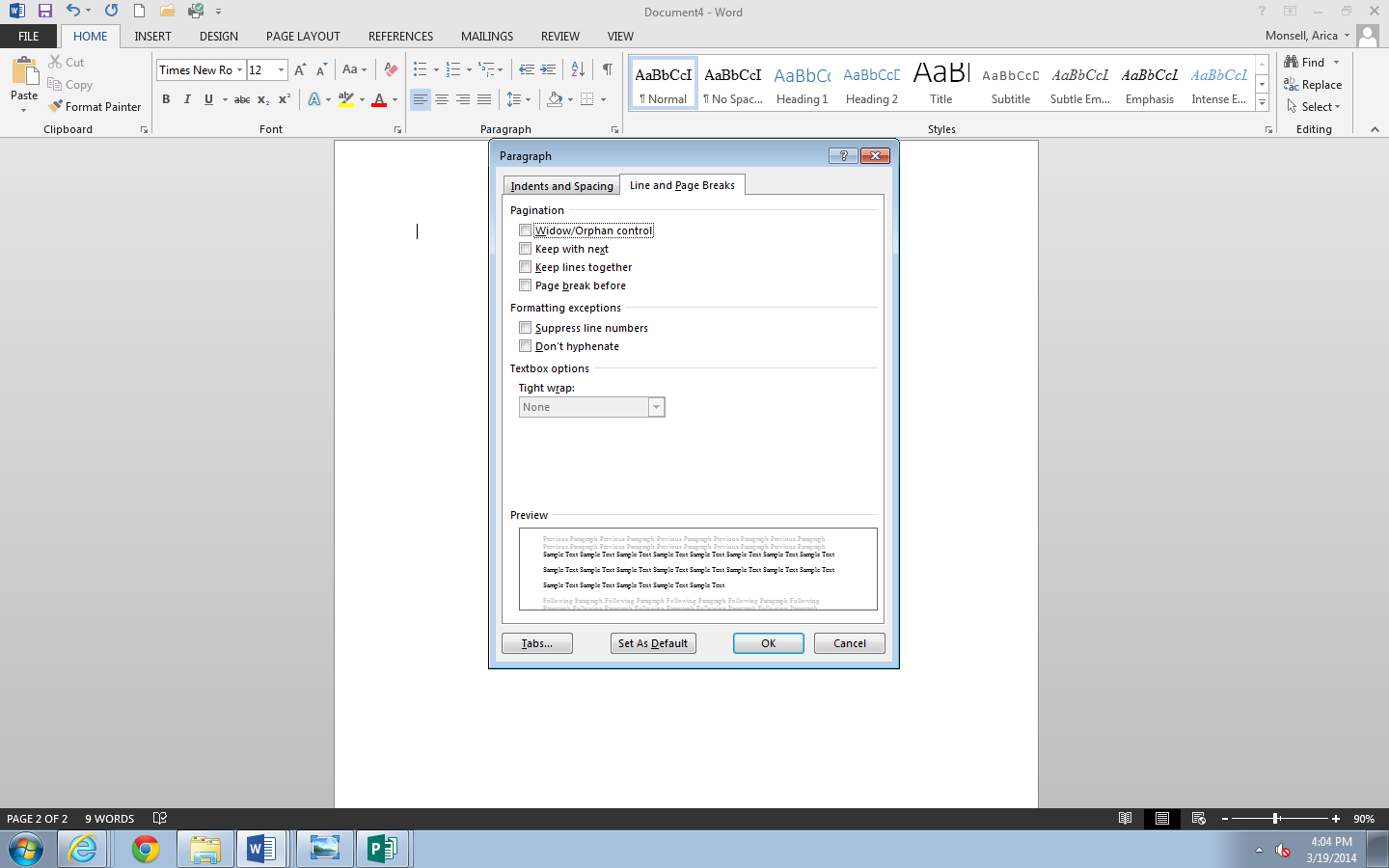 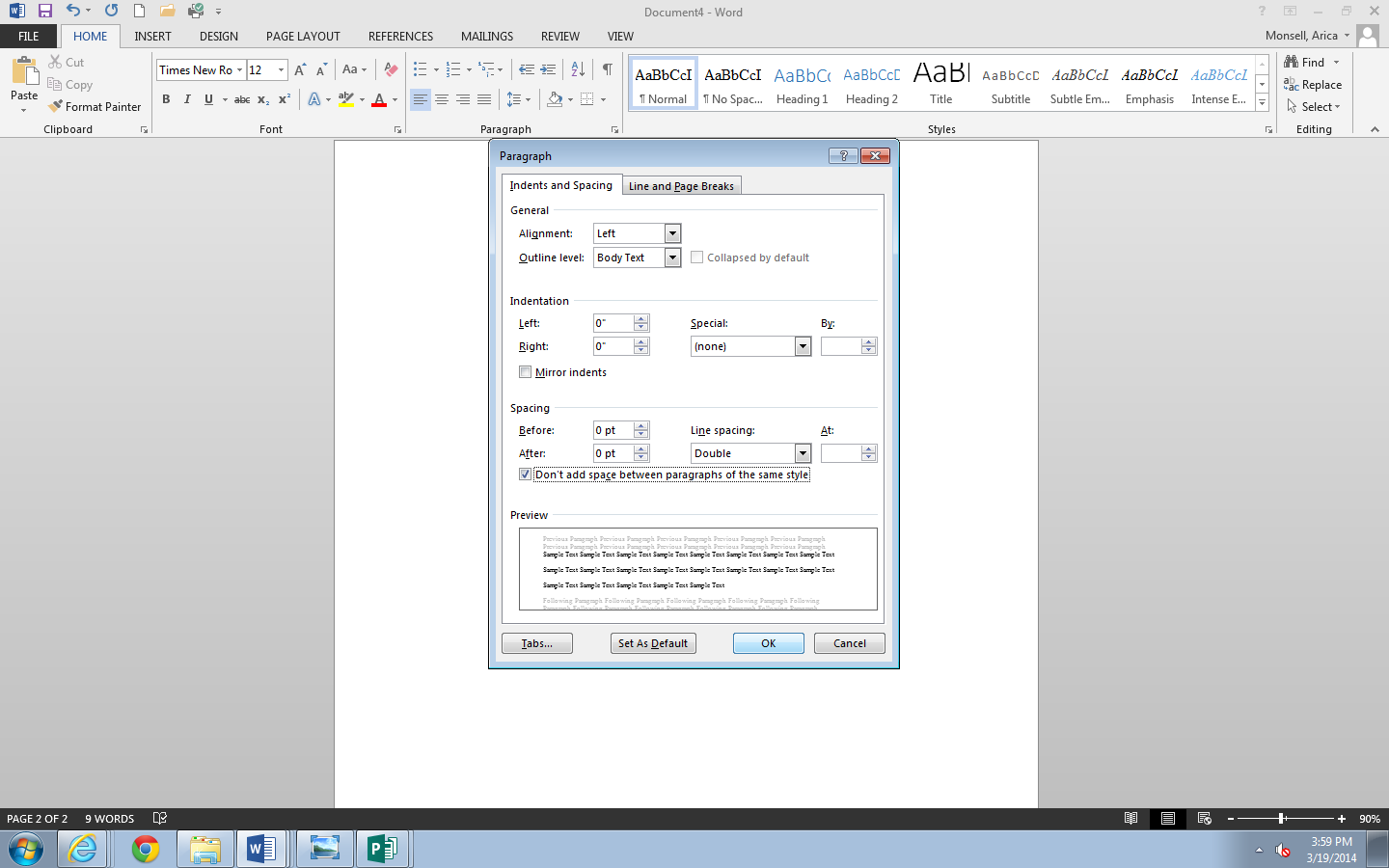 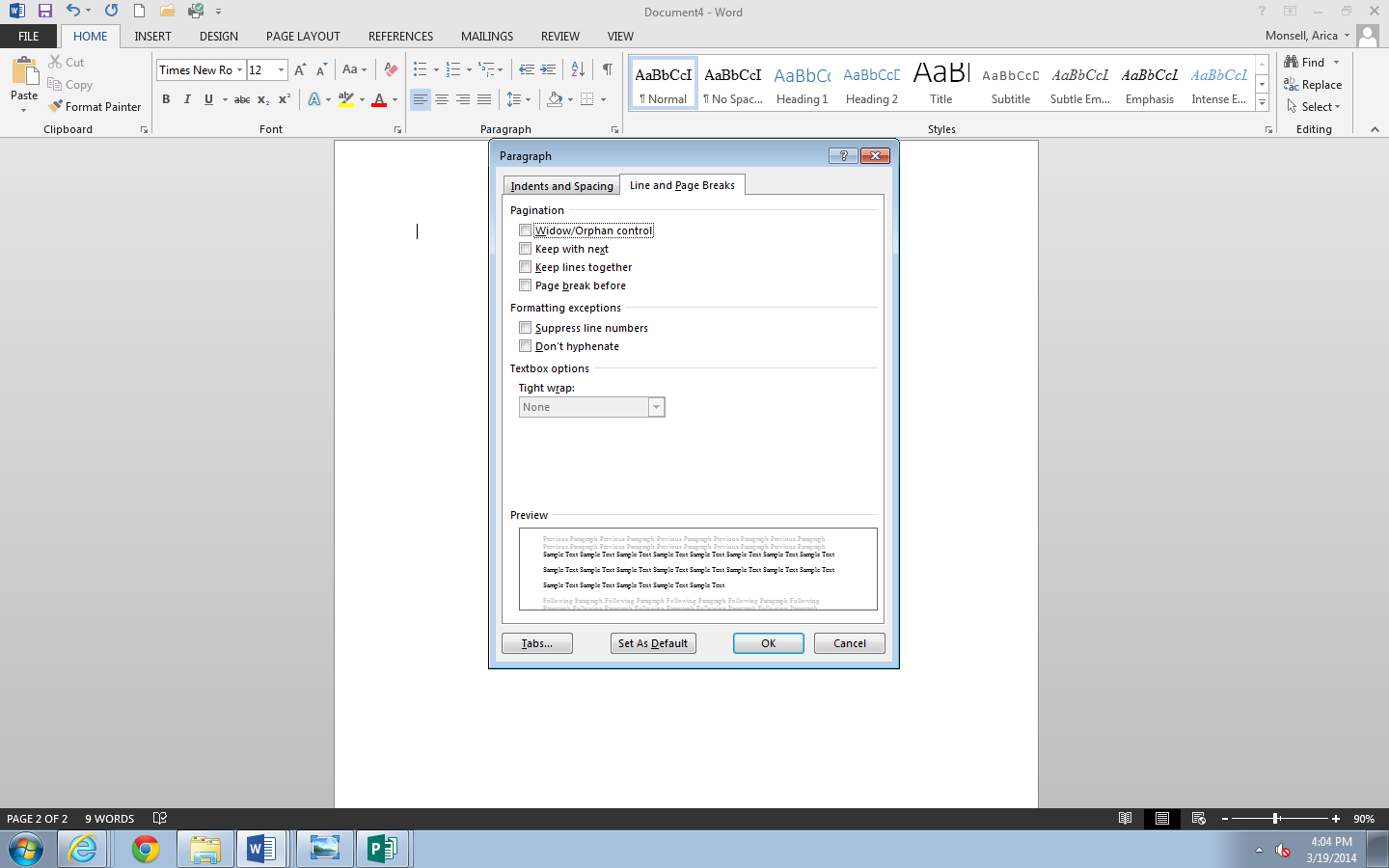 Click on paper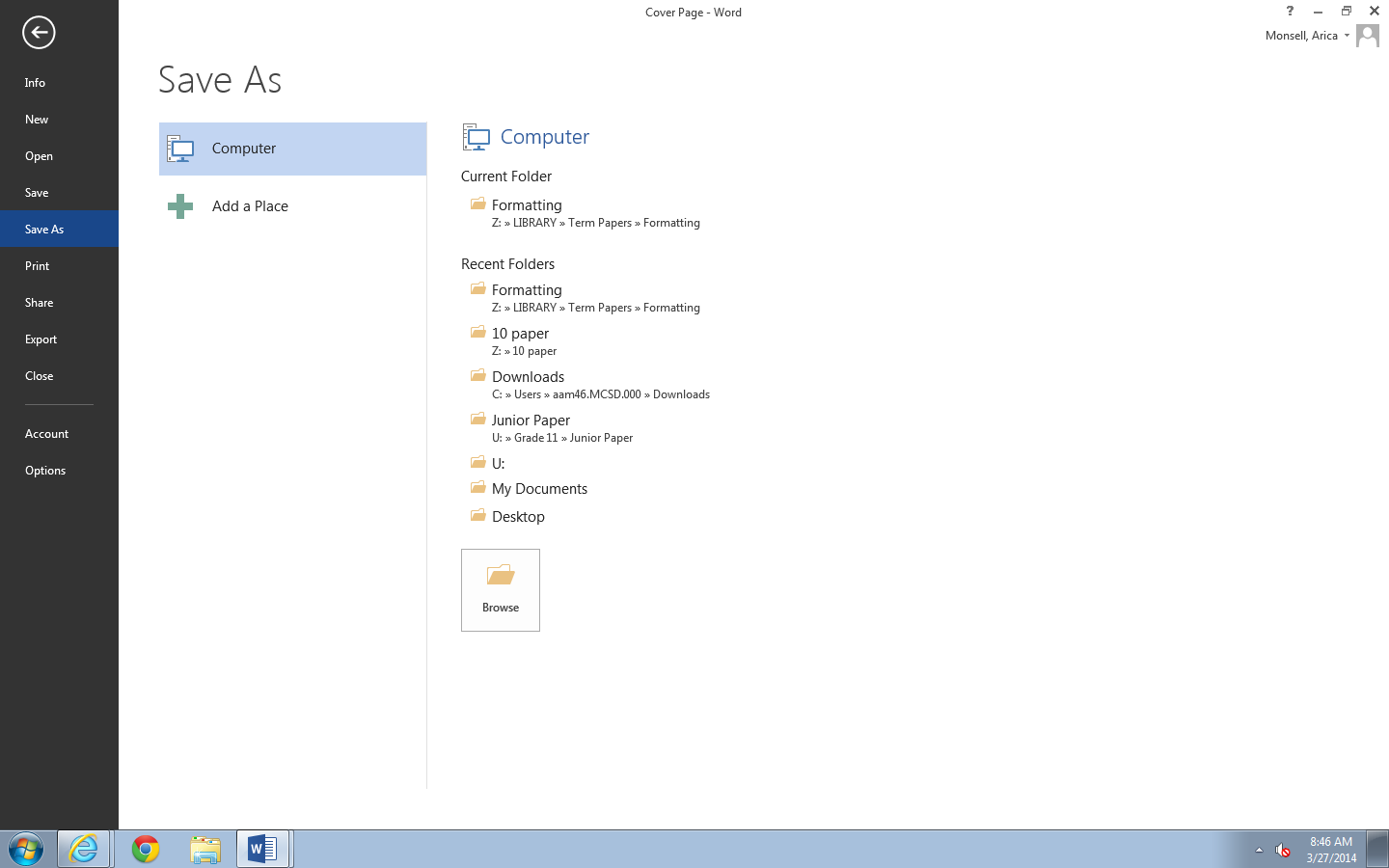 